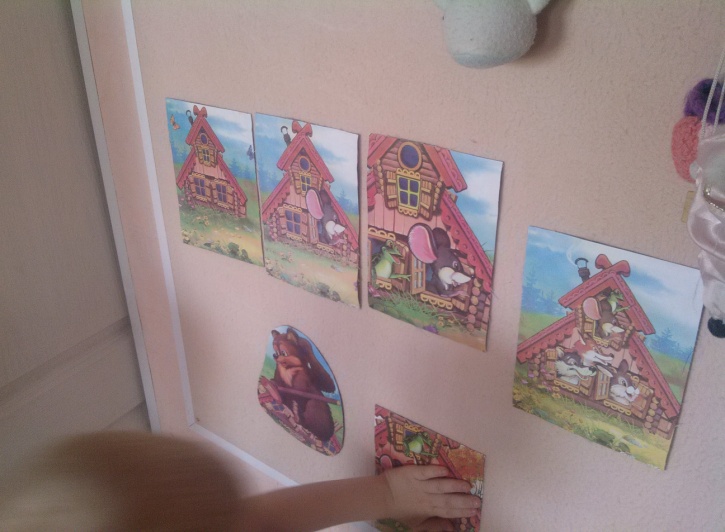 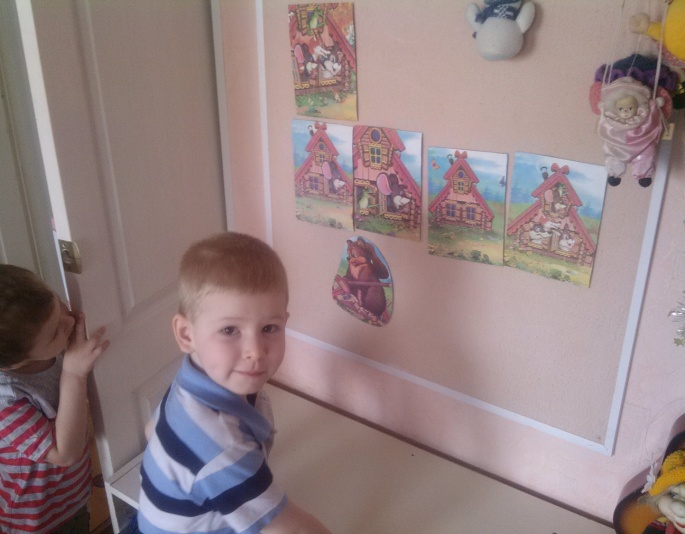 Муниципальное автономное дошкольное образовательное учреждениецентр развития ребёнка – детский сад № 18 города Кропоткинмуниципального образования Кавказский район                                         Проект "В гостях у сказки"                                                             (для младшего дошкольного возраста)  в группе «Малыш»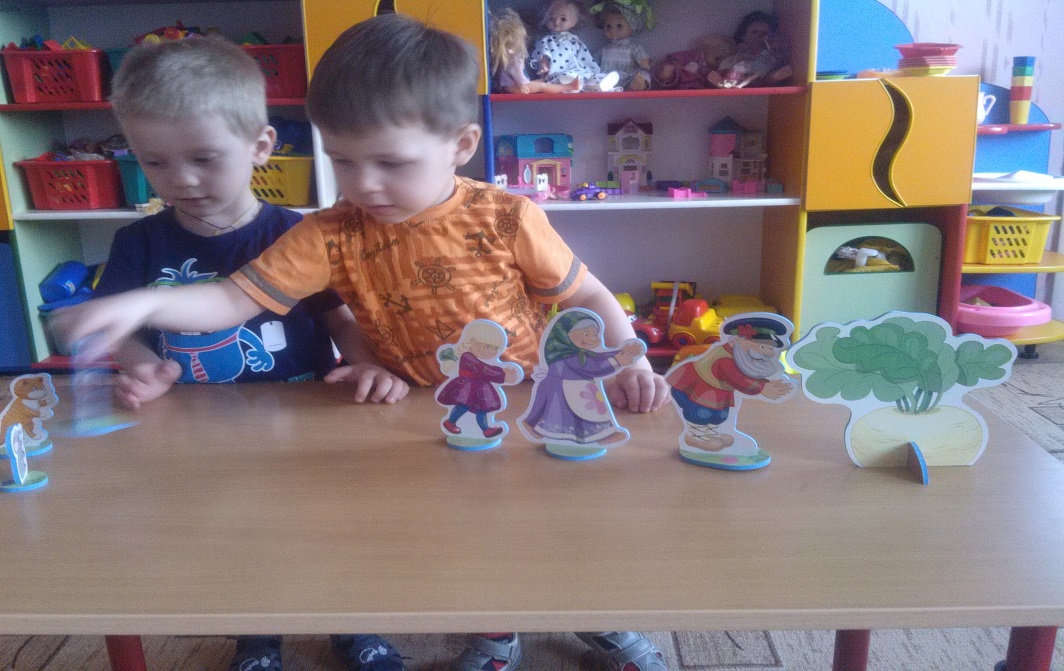 Воспитатели: Фисун Т.П.Передерина О.Г.                                                                                           2015 год. Проект "В гостях у сказки"                                  (для младшего дошкольного возраста)Актуальность темы.Русские народные сказки привлекают детей своими сюжетами, необычными историями, чудесами и превращениями. Благодаря сказкам, ребёнок понимает, что жизненный путь труден, что каждое испытание помогает стать сильнее. Сказка намекает, что сделать правильный выбор помогает любящее сердце.Сказки  учат человека жить, вселяя в него веру в добро и в справедливость, вызывая у ребёнка сочувствие к обиженным героям. В результате сопереживания у детей появляются не только новые знания, но и самое главное – эмоциональное отношение к окружающему: к людям, явлениям. Сказку справедливо можно считать одним из важных воспитательных средств. Сказки помогают развивать воображение, творческое мышление, речь, подводить детей к логическим суждениям. Они служат могучим действенным средством умственного, нравственного и эстетического воспитания детей .Сказка учит детей учиться, познавать себя самого и мир вокруг.Гипотеза:Мы предположили, что приобщение детей к сказке, совершенствует ум ребенка, помогает овладевать речью, познавать окружающий мир, развивает устойчивый интерес к сказке.Тип проекта:-Информационно - творческий-Кратковременный-Групповой.Методы.Беседы, чтение, вопросы, рассматривание иллюстраций, игры - драматизации.Цель проекта:Приобщать детей к чтению художественной литературы в процессе знакомства с народными сказками. Прививать интерес к театральной деятельности.     Задачи проекта для детей:- знакомить детей  со сказками;-воспитывать культуру речи, учить детей рассуждать, развивать умения применять свои знания в беседе;-обогащать и расширять словарный запас детей;-формировать умения выразительно читать стихи, инсценировать эпизоды сказок;-развивать артистические и творческие способности;   -развивать коммуникабельность и умению общаться со взрослыми и детьми в                 различных ситуациях;   Задачи проекта для родителей:-создание в семье благоприятных условий для развития ребенка;-развитие совместного творчества родителей и детей;-развивать у родителей способность видеть в ребенке личность, обсуждать с ребенком предстоящую работу;-заинтересовать родителей жизнью группы;Планируемый результат:      -развитие личности ребенка, как активного участника проекта;-развитие интереса к сказкам;-развитие у детей познавательной активности, творческих способностей;-совершенствовать связную речь детей;-содействовать творческому развитию ребенка.    Этапы проекта:     1.Этап – Подготовительный (разработка проекта)(с 09.03.15г по 11.03.15г.)-определение проблемы;-постановка цели и задач;-сбор информации, литературы, дополнительного материала.-составление перспективного плана.Перспективный план.Чтение сказок: «Теремок», « Лисичка со скалочкой», «Репка».Рассматривание иллюстраций к этим сказкам.Беседы с детьми: «Моя любимая сказка», «Положительный и отрицательный герои сказок».Изготовление масок и атрибутов. Изготовление сказки «Теремок» на фланелеграфе, настольного театра «Репка».Проведение дидактических игр:  «Расскажи сказку по   картинке», «Из какой сказки герой».Приобретение настольной игры «Сложи сказку» и пазлов со сказками.Ремонт книг в групповой библиотеке. Драматизация сказки «Репка».Пути реализации проекта:(11.03.15г – 20.03.15г)     1.Пополнение содержания книжного уголка разных жанров.2.Оформление уголка «В гостях у сказки»3.Организация выставки рисунков по мотивам сказок.4.Изготовление декораций к сказкам, костюмов сказочных героев,атрибутов.Содержание работы с детьми:5.Чтение разных сказок;6.Рисование детьми героев сказок.7. Разучивание поговорок, пословиц о сказках, сказочных героях.8.Пересказ прочитанных сказок, их инсценировка.9.Дидактические игры с детьми «Сложи сказку» и «Из какой сказки герой».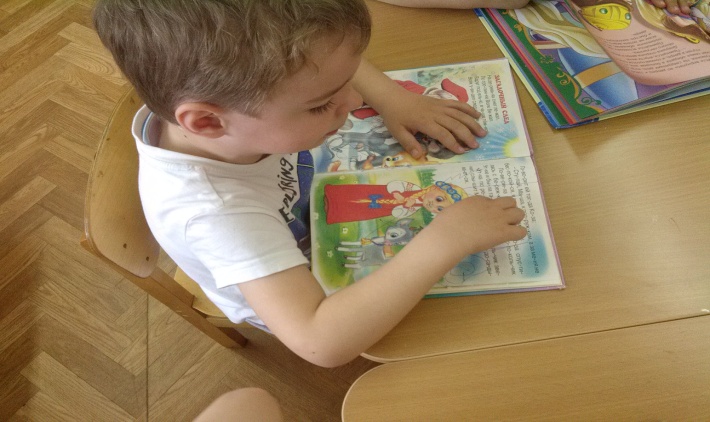 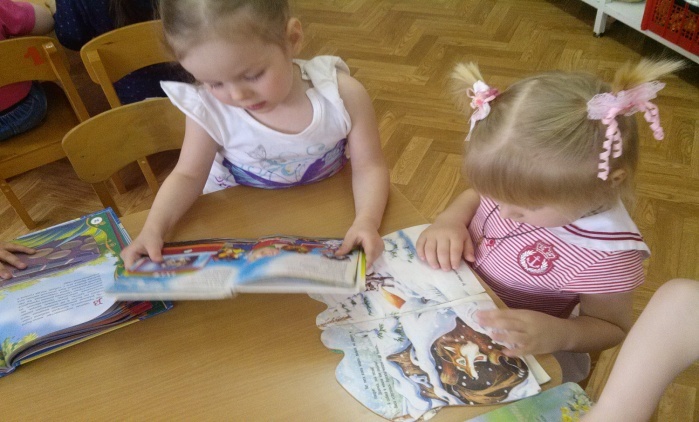 10..Рассматривание иллюстраций разных художников к сказкам.11..Загадки о сказках, героях сказок.12. Рисование «Сладкая репка».13.Драматизация сказки «Репка».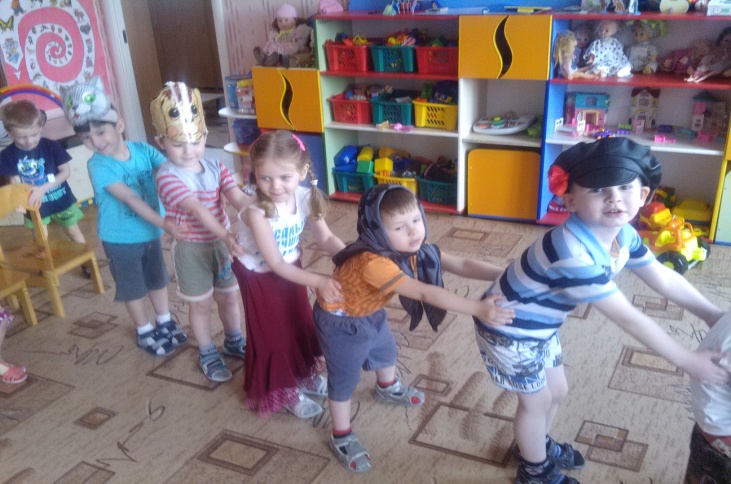 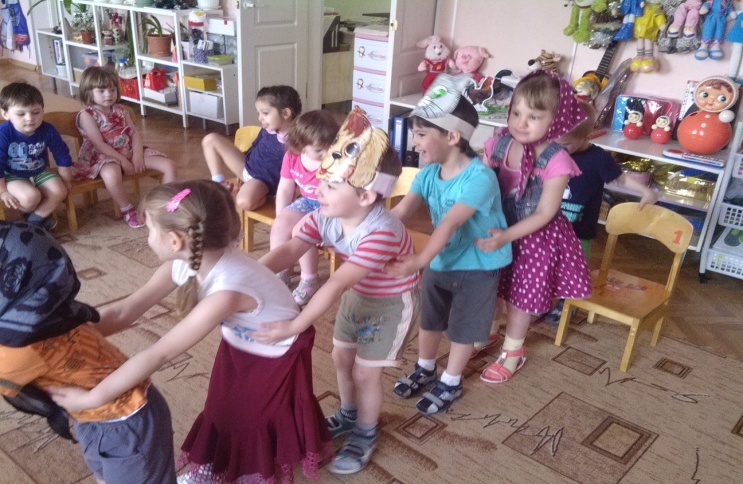      Содержание работы с родителями.     -.Беседа с родителями «Знакомство с проектом»- Домашнее задание для родителей и детей (изготовление сказок на фланелеграфе). 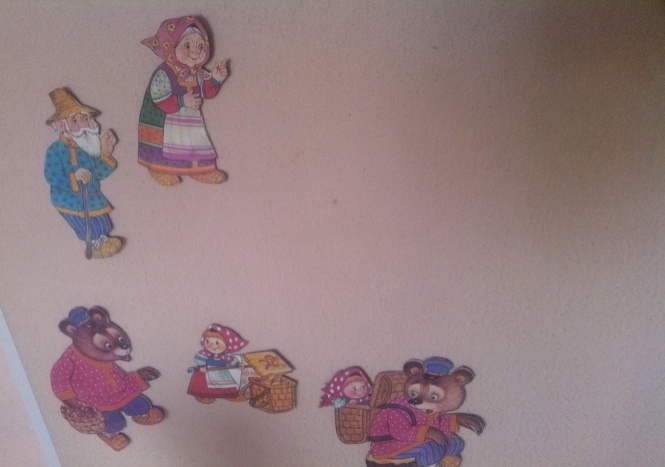 -Чтение сказок с детьми.-Помощь в пополнении книжного уголка.Заключение.    Сказка помогает ребенку самосовершенствоваться, само развиваться, активизировать различные стороны мыслительных процессов. В процессе ознакомления со сказками активизируется словарь, развивается  связная речь, также способствует развитию продуктивной деятельности.У детей появился интерес к играм- драматизациям. Групповая библиотека пополнилась новыми книгами .В результате совместной деятельности со взрослыми дети получили возможность расширить кругозор о сказках, их героях, учились сопереживать героям, находить пути выхода из трудных ситуаций.